Module Home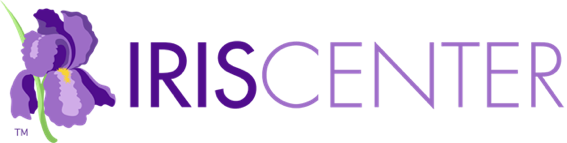 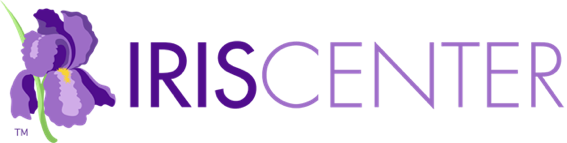 Module Description: This module illustrates different research-based reading strategies that may be used with the response-to-intervention model to improve reading skills (est. completion time: 1.5 hours).ChallengeVideo: A first-grade teacher at Rosa Parks Elementary School is working...Initial ThoughtsWhat is RTI?How can teachers increase student reading success in early grades?What components comprise high-quality reading instruction?How is high-quality instruction integrated into the RTI approach?Perspectives & ResourcesModule ObjectivesUnderstand the importance of research-validated instructionKnow the five components of effective reading instructionUnderstand how to implement high-quality instruction when using the response-to-intervention approachPage 1: A Quick Overview of RTIContrary to what many people believe, for most children learning…Some factors affecting reading success include… [bullet points]For instance, RTI… [bullet points]Link: research-validated practices [definition]Research ShowsComponents of RTILink: standard protocol approach [definition]RTI consists of the following components [bullet points]Link: To review each of these… [drop-down menu]Link: empirically validated [definition]Link: RTI (Part 1): An Overview [IRIS Module]Page 2: High-Quality Instruction: Instructional PracticesTeachers can increase students’ reading success in early grades by…Instructional PracticesDifferentiated InstructionAudio: Thea Woodruff talks about one way to use…Keep in MindGroupingIn addition to whole-group instruction… [bullet points]Research ShowsEducational Needs/Interests [table]Page 3: High-Quality Instruction: Comprehensive Core Reading ProgramThe second feature of high-quality instruction is a comprehensive core…Comprehensive core reading programs… [bullet points]The Five Critical Components of a Comprehensive Core Reading ProgramReading Component/Kindergarten/First Grade/Second… [table]Page 4: Phonemic AwarenessPhonemic awareness refers to the ability to listen, identify, and…For Your InformationWhy Should I Teach It?Students who acquire phonemic awareness skills… [bullet points]Research ShowsHow Do I Teach It?When Should I Teach It?Tips for TeachingThe Bigger PictureFor Your InformationPage 5: Phonics and Word StudyThe term phonics instruction refers to teaching students about the…Why Should I Teach It?Research ShowsHow Do I Teach It?When Should I Teach it?PhonicsWord StudyTips for TeachingPage 6: FluencyReading fluency refers to an ability to read text with accuracy, speed…A fluent reader will exhibit specific characteristics… [bullet points]Audio: Fluent readerAudio: Nonfluent readerWhy Should I Teach It?ActivityHow Do I Teach It?Reading LevelHere’s one method for determining… [bullet points]Reading Level Guide [table]Once a teacher has determined a student’s… [bullet points]Research ShowsInstructional TechniquesWhen Should I Teach It?Fluency Activities [table]Link: Repeated Reading [drop-down menu]Video: A student reads the same passage multiple…Link: Using Technology [drop-down menu]Video: A student uses a computer or other…Link: Choral Reading [drop-down menu]Video: The class or group reads out loud along with…Link: Partner Reading [drop-down menu]Video: Students are paired to practice reading and…Link: Echo Reading [drop-down menu]Video: The class or group reads out loud along with… Tips for TeachingPage 7: VocabularyVocabulary refers to a knowledge of words and what they mean….There are two types of vocabulary… [bullet points]Why Should I Teach It?Research ShowsHow Do I Teach It?Students learn new vocabulary through indirect and… [bullet points]When Should I Teach It?Vocabulary Instruction [table]Video: In this video, the teacher demonstrates to her class the…Tips for TeachingBe aware of factors that influence vocabulary… [bullet points]Determine important vocabulary to teach before… [bullet points]Page 8: Reading ComprehensionReading comprehension is the ability to understand written text…This is a process that, combined with prior knowledge… [bullet points]Why Should I Teach It?Research ShowsHow Do I Teach It?These may be taught effectively through explicit… [bullet points]Video: Click on the video to view an example of a teacher…Link: SRSD: Using Learning Strategies to Enhance Student Learning [IRIS Module]Link: Providing Instructional Supports: Facilitating Mastery of New Skills [IRIS Module]When Should I Teach It?Reading-Comprehension Strategies [table]Link: Predicting [drop-down menu]Link: Preteaching new vocabulary [drop-down menu]Link: Taking a book walk [drop-down menu]Link: Activating prior knowledge [drop-down menu]Link: Using mental imagery [drop-down menu]Link: Utilizing graphic organizers [drop-down menu]Link: Creating and answering questions [drop-down menu]Link: Monitoring comprehension [drop-down menu]Link: Summarizing [drop-down menu]Link: Analyzing story elements [drop-down menu]Link: Retelling [drop-down menu]Link: Identifying main idea(s) [drop-down menu]Tips for TeachingFor Your InformationPage 9: Considerations for English Language LearnersResearch findings indicate that providing reading instruction across the…Audio: Listen to Leonard Baca reflect on the importance of teachers…Phonemic AwarenessVideo: Click on the movie below to watch an example of a…Phonics and Word StudyFluencyVocabularyReading ComprehensionPage 10: Effective Instruction at Tier 1As part of the RTI approach, Mrs. Hernandez knows that she will need…This 90-minute instructional period, hereafter referred to as Tier 1…Link: RTI (Part 2): AssessmentHigh-Quality InstructionReading Component/Kindergarten/First Grade/Second… [table]Daily Instruction Plan [table]Though teachers might at first feel overwhelmed… [bullet points]Whole GroupSmall GroupKeep in MindLink: Group 1 [drop-down menu]Link: Group 2 [drop-down menu]Link: Group 3 [drop-down menu]Learning CentersBecause of the variety of activities that… [bullet points]Link: Vocabulary [drop-down menu]Link: Comprehension [drop-down menu]Independent PracticePaired InstructionAudio: Listen to Lynn Fuchs talk about Peer-Assisted…Link: PALS: A Reading Strategy for Grades K–1 [IRIS Module]Link: PALS: A Reading Strategy for Grades 2–6 [IRIS Module]Link: PALS: A Reading Strategy for High School [IRIS Module]Frequent MonitoringLink: progress monitoring [definition]Tier 1 Instruction [table]Page 11: Effective Instruction at Tier 2After eight weeks of Tier 1 instruction, Mrs. Hernandez’s progress…High-Quality InstructionIt does so in order to… [bullet points]Two options to consider are… [bullet points]For Your InformationTier 1 Lesson/Tier 2 Lesson [table]Audio: Listen to Thea Woodruff discuss Tier 1 and Tier 2…Frequent MonitoringTier 2 Intervention Options [table]Page 12: Effective Instruction at Tier 3A small percentage of students who do not make adequate progress…Tier 3 differs from Tier 2 instruction in that it is… [bullet points]High-Quality InstructionThree variables that affect types of instructional… [bullet points]Audio: Listen as Sharon Vaughn discusses these three variables…Frequent MonitoringTier 3 Intervention Options [table]Page 13: References & Additional ResourcesSuggested module citationReferencesAdditional ResourcesPage 14: CreditsContent ExpertsModule DevelopersModule Production TeamMediaWrap UpSummary of the moduleTier 1/Tier 2/Tier 3 [table]Revisiting Initial ThoughtsAssessmentTake some time now to answer the following questions.You Have Completed This ModuleGive Us Your FeedbackLink: Module Feedback FormProfessional Development HoursLink: IRIS PD OptionsRelated Resources [link]       NOTES       NOTES       NOTES       NOTES       NOTES       NOTES       NOTES       NOTES       NOTES       NOTES       NOTES       NOTES       NOTES       NOTES       NOTES       NOTES       NOTES